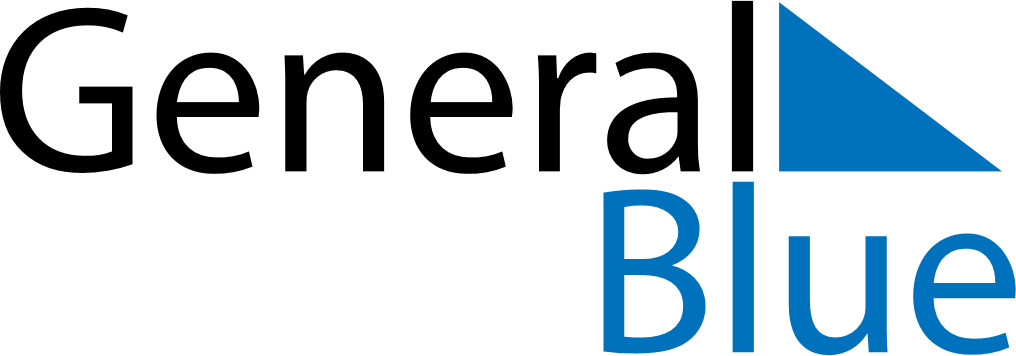 June 2024June 2024June 2024June 2024June 2024June 2024June 2024Yeni Suraxani, Baki, AzerbaijanYeni Suraxani, Baki, AzerbaijanYeni Suraxani, Baki, AzerbaijanYeni Suraxani, Baki, AzerbaijanYeni Suraxani, Baki, AzerbaijanYeni Suraxani, Baki, AzerbaijanYeni Suraxani, Baki, AzerbaijanSundayMondayMondayTuesdayWednesdayThursdayFridaySaturday1Sunrise: 5:11 AMSunset: 8:03 PMDaylight: 14 hours and 51 minutes.23345678Sunrise: 5:11 AMSunset: 8:04 PMDaylight: 14 hours and 53 minutes.Sunrise: 5:10 AMSunset: 8:05 PMDaylight: 14 hours and 54 minutes.Sunrise: 5:10 AMSunset: 8:05 PMDaylight: 14 hours and 54 minutes.Sunrise: 5:10 AMSunset: 8:05 PMDaylight: 14 hours and 55 minutes.Sunrise: 5:10 AMSunset: 8:06 PMDaylight: 14 hours and 56 minutes.Sunrise: 5:10 AMSunset: 8:07 PMDaylight: 14 hours and 57 minutes.Sunrise: 5:09 AMSunset: 8:07 PMDaylight: 14 hours and 57 minutes.Sunrise: 5:09 AMSunset: 8:08 PMDaylight: 14 hours and 58 minutes.910101112131415Sunrise: 5:09 AMSunset: 8:08 PMDaylight: 14 hours and 59 minutes.Sunrise: 5:09 AMSunset: 8:09 PMDaylight: 15 hours and 0 minutes.Sunrise: 5:09 AMSunset: 8:09 PMDaylight: 15 hours and 0 minutes.Sunrise: 5:09 AMSunset: 8:09 PMDaylight: 15 hours and 0 minutes.Sunrise: 5:09 AMSunset: 8:10 PMDaylight: 15 hours and 1 minute.Sunrise: 5:09 AMSunset: 8:10 PMDaylight: 15 hours and 1 minute.Sunrise: 5:09 AMSunset: 8:11 PMDaylight: 15 hours and 2 minutes.Sunrise: 5:09 AMSunset: 8:11 PMDaylight: 15 hours and 2 minutes.1617171819202122Sunrise: 5:09 AMSunset: 8:12 PMDaylight: 15 hours and 3 minutes.Sunrise: 5:09 AMSunset: 8:12 PMDaylight: 15 hours and 3 minutes.Sunrise: 5:09 AMSunset: 8:12 PMDaylight: 15 hours and 3 minutes.Sunrise: 5:09 AMSunset: 8:12 PMDaylight: 15 hours and 3 minutes.Sunrise: 5:09 AMSunset: 8:13 PMDaylight: 15 hours and 3 minutes.Sunrise: 5:09 AMSunset: 8:13 PMDaylight: 15 hours and 3 minutes.Sunrise: 5:09 AMSunset: 8:13 PMDaylight: 15 hours and 3 minutes.Sunrise: 5:10 AMSunset: 8:13 PMDaylight: 15 hours and 3 minutes.2324242526272829Sunrise: 5:10 AMSunset: 8:13 PMDaylight: 15 hours and 3 minutes.Sunrise: 5:10 AMSunset: 8:14 PMDaylight: 15 hours and 3 minutes.Sunrise: 5:10 AMSunset: 8:14 PMDaylight: 15 hours and 3 minutes.Sunrise: 5:10 AMSunset: 8:14 PMDaylight: 15 hours and 3 minutes.Sunrise: 5:11 AMSunset: 8:14 PMDaylight: 15 hours and 2 minutes.Sunrise: 5:11 AMSunset: 8:14 PMDaylight: 15 hours and 2 minutes.Sunrise: 5:12 AMSunset: 8:14 PMDaylight: 15 hours and 2 minutes.Sunrise: 5:12 AMSunset: 8:14 PMDaylight: 15 hours and 1 minute.30Sunrise: 5:12 AMSunset: 8:14 PMDaylight: 15 hours and 1 minute.